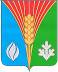 СОВЕТ ДЕПУТАТОВМуниципальное образование сельское поселение Ромашкинский сельсоветКурманаевского района Оренбургской области(четвертого созыва)РЕШЕНИЕ14.04.2023                                         			                                      № 112 с. РомашкиноО принятии имущества муниципальной собственности муниципального образования Курманаевский район Оренбургской области в собственность муниципального образования Ромашкинский сельсовет Курманаевского района Оренбургской области	На основании Федерального закона от 06.10.2003 г. №131 –ФЗ « Об общих принципах организации местного самоуправления в Российской Федерации», решения Совета депутатов муниципального образования Курманаевский район Оренбургской области от 28.02.2023 № 104 «Об утверждении перечня объектов муниципального имущества муниципального образования Курманаевский район Оренбургской области, передаваемых в муниципальную собственность муниципального образования Ромашкинский сельсовет Курманаевского района Оренбургской области», Устава муниципального образования Ромашкинский сельсовет Курманаевского района Оренбургской области, Совет депутатов РЕШИЛ:1.Принять имущество, муниципальной собственности муниципального образования Курманаевский район Оренбургской области в собственность муниципального образования Ромашкинский сельсовет Курманаевского района Оренбургской области согласно приложению.2.Контроль за исполнением настоящего решения возложить на постоянную комиссию по вопросам бюджетной, налоговой, финансовой политики, собственности и экономическим вопросам (председатель Мотина Т.В.). 3.Решение вступает в силу со дня его подписания.Глава муниципального образования                                          С.Ю. АндрееваПредседатель Совета депутатов                                                  А.А. ВасильевРазослано: в дело, прокурору, районной администрацииПриложение к решению Совета депутатовмуниципального образования Ромашкинский сельсоветот 14.04.2023 № 112Перечень имущества муниципальной собственности муниципального образования Курманаевский район Оренбургской области принимаемого в муниципальную собственность муниципального образования Ромашкинский сельсовет Курманаевского района Оренбургской области№п/пНаименование  имуществаКадастровая стоимость (рублей)Номер и дата государственной регистрации права собственности1земельный участок с кадастровым номером 56:16:1603001:1310, общей площадью 203 кв.м., категория земель: земли населенных пунктов, вид разрешенного использования: историко-культурная деятельность, адрес: Российская Федерация, Оренбургская область, Курманаевский район, село Ромашкино, земельный участок расположен в северной части кадастрового квартала 56:16:16030016355,5256:16:1603001:1310-56/136/2021-1 от 18.03.2021г.